Incubator quiltFirst of all, thank you so much for volunteering to make an incubator Cover/quilt for the neonatal unit. These covers are used in the unit to reduce the light source for the babies and give ease for the staff to lift and check the babies when needed. They are used on the incubators for the duration of the individual baby’s stay and then washed in the hospital laundry at 60degrees. Because of this there is are few things to be considered for the cover to be successful. The quilt/cover will cover the top and the long sides of the incubator.The finished quilt should be (as near as possible) 50” x 40” (1 metre x 1.25 metre)All fabrics should pre washedAll fabrics should be of good quality quilting fabric and 100% cotton.No fabrics that the dye will runMachine stitched and quilted for good wear and tearThe finished quilt will be washed at 60 degrees at the hospital.The first two I made were simple with a rectangular panel surrounded by a border. The fabrics were bright but no darker than medium range so less likely to have any dye run problems. With one I used 80/20 wadding and the second one I used polyester wadding; both were successful. Quilting enough to hold the three layers in place so the layers won’t shift.The binding was machine stitched onto the front and the back was also machine stitched, I can give you tips on this if you would like me to.I have attached some photos of the quilts I made as trial covers. These have been made very simply – I will do a little more patchwork in the next one I make but please don’t worry about making it too complicated. 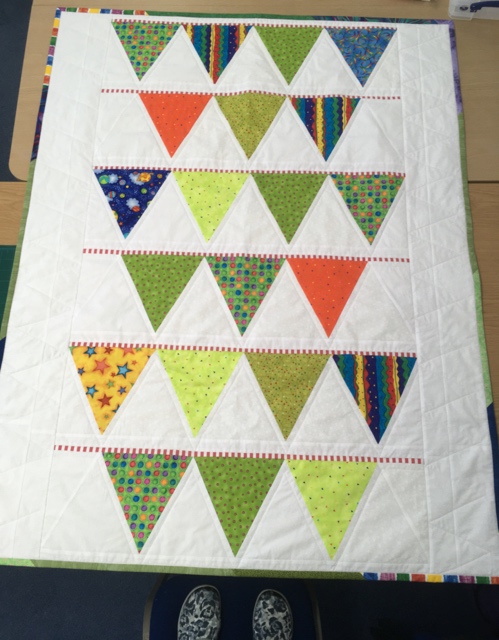 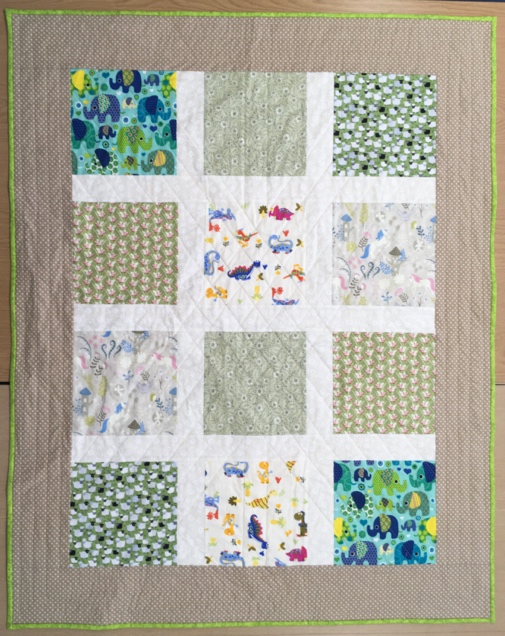 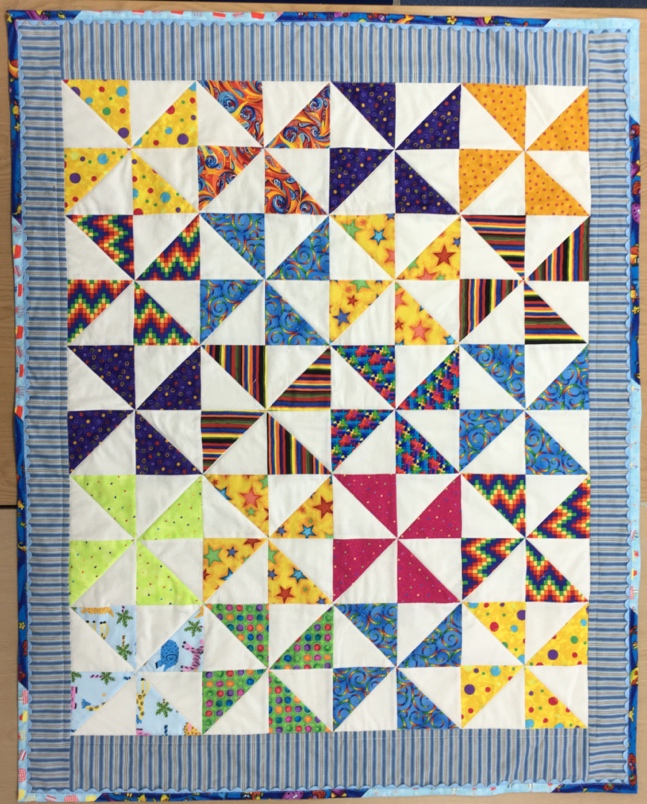 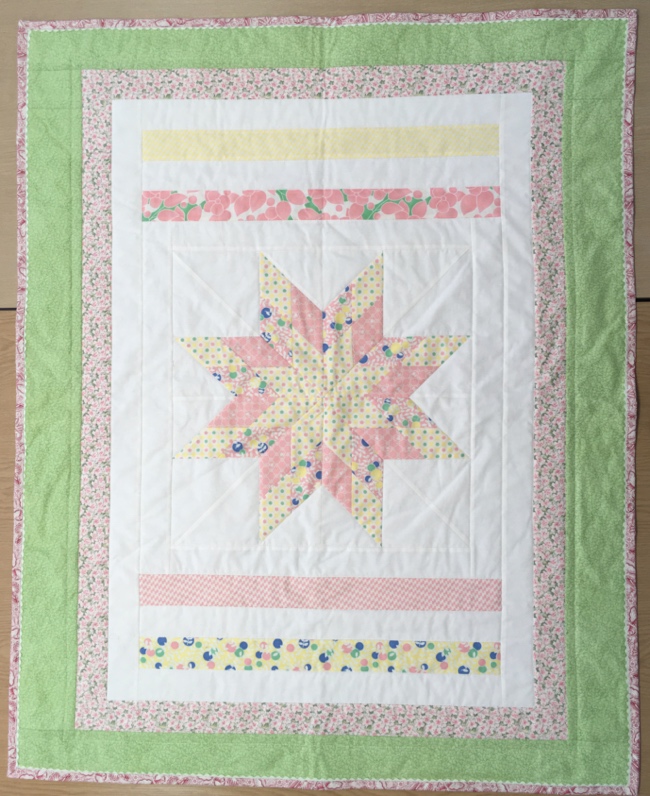 